MOHAMMED SHAKEELUDDIN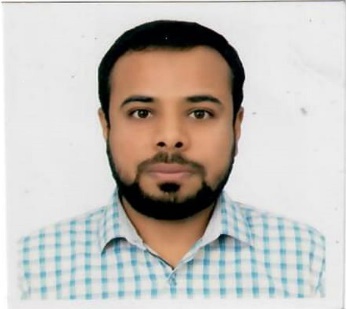 QA/QC EngineerAddress: Hara, Riyadh, Saudi ArabiaEmail:  shakeeluddinmd@gmail.comContact No: +966592943502 CAREER OBJECTIVE:To achieve excellence and performance by maximizing the utilization of knowledge, skill and experience in order to attain organizational goals and to make significant contribution specifically in the area of construction field.I had opportunity to effectually explore the above environment while handling various responsibilities, viz., Site Engineer, Quality Control Engineer, which is meritorious by all means. During the ensuing period I have gained thorough.Key Summary of Qualifications:Background encompasses extensive professional experience utilizing a strong work ethic and a commitment to carrying out organization objectives in an efficient timely manner.Technical Skills: Having good experience in detail engineering documents review, quality control, and Inspection and Test plan, Method Statements, ITP.Social Skills: Proven organizational, time management and communication (verbal and written) skills, positive attitude – brings enthusiasm to daily tasks; self-motivated; hardworking and behaving with integrity and professionalism in a corporate environment; skilled at multi-tasking; highly responsible.Software Skills: Computer proficient and well-versed in Microsoft office software (Word, Excel & Power Point), AutoCAD, reports and schedules, material submittals, and other related for engineering documentations.WORK EXPERIENCE:   11 YEARS       Company: ITAL CONSULTProject: King Abdullah Projects for Security Head Offices (KAP 5) Project Brief: 1.Construction and supervision of Security Head Offices like Highway Patrol Dispatch Center including Administration building, Soldier Barracks, Pump Room, Electrical Substation Building, infrastructure, parking along Bisha Road.2. Construction and supervision of Civil Defense Warehouses including Administration Building, Electrical Substation Building, Underground water tank, holding tank, pump room, underground drainage, firefighting & irrigation network, asphalt road, parking in Hadda, Makkah.       Client: Ministry of InteriorContractor- China Railway Construction Corporation (CRCC)Position:  Site QA/QC EngineerDuration: January 2019 to Till DateRESPONSIBILITIES:• Review and become familiar with the project technical requirements such as applicable codes, standards, and specifications • Carryout audits on the project contractors and sub-contractors.• Perform, as directed by supervision, various inspections, examinations, and tests to determine compliance with applicable specifications, drawings, procedures, codes, and standards • Monitor/inspect project and construction execution by regular surveillance and/or inspection as directed by the Sector Manager or Quality Assurance Manager to ensure that they comply with project requirements. Issue site instruction to appropriate parties and follow up until closure as required • Participate, when instructed by the Quality Assurance Manager, with the identification of nonconforming conditions and document them on nonconformance reports • Ensure that documentation is being completed, signed off, and compiled as the work progresses so as to support turnover and record retention activities at the project site • Review quality of all materials at the site and ensure compliance with all project specifications and quality and collaborate with the department for all material procurement and maintain a quality of materials.• Supervise the effective implementation of all test and inspection schedules and ensure adherence to all procedures and coordinate with various teams to perform quality audits on processes, suppliers and vendors i.e. batching plants, etc. • Manage all work methods and maintain knowledge on all quality assurance standards and monitor continuous application for all quality assurance processes and recommend corrective actions for all processes.• Accountable for the quality and workmanship of every activity, precise knowledge of all aspects of engineering construction relating to all disciplines interfacing the multidisciplinary processes.• Develop and determine all standards to perform inspection and tests on all procedures and oversee all testing methods and maintain high standards of quality for all processes.• Investigates and monitors field conditions associated with the project's civil / Mech/ Elec elements • Monitors and documents construction activity to ensure contractor's adherence to quality control plan and compliance with project plans and specifications • Inspects construction operations and make recommendations to ensure that minimum quality control requirements are maintained • Coordinates close-out process, including as-built drawings, punch list, technical manuals and other deliverables. • Review of all Contractor’s quality and testing, submissions for contract compliance.• Carrying out regular inspections on construction sites• Monitoring building process from start to finish • Testing quality of work • Making sure building regulations and safety issues are adhered to. Identify quality lessons learned and propose suitable corrective actions to improve work processes and prevent further undesirable conditions/ situations.Company: AZMEEL & SINOHYDRO CONSORTIUM CONTRACTING Co.Project: Ajyal Home Ownership Project – AHOP (District 2D & 2E)Project Brief: Design, Procurement, Construction and Commissioning of 789 Villas along with supporting infrastructure facilities for Saudi Aramco with total land parcel comprising area (10.2 Square Kilometer) in Dhahran, Eastern region Saudi Arabia. Project consist of villas & townhouses, Friday Mosque, Neighborhood Recreation center, Infrastructure (Electrical & Communication network, Domestic & Irrigation water networks, Sewage & storm water drainage networks, Road & landscaping). The AHOP villas and township are designed in two styles “Traditional” &”Contemporary”. Client: Saudi AramcoConsultant: Turner ArabiaPosition:  QC Civil InspectorDuration: January 2017 TO December 2018 RESPONSIBILITIES:Responsible for all Quality Control activities for the allotted area of discipline.Conduct inspection at different levels of construction as per the concerned engineering standards.Perform return to service inspection, and inspection of products to assure all defined tasks are completed and in compliance with required regulations and internal documentation.Review inspection and testing methods and procedures for soils, structural concrete.Develop a complete work package using phase codes for all field resources including prints, detailed drawings, documents, specifications, instructions, RFI's, submittals, contractor instructions, completions and approvals.Perform regular document, drawing log, and subcontractor audits. Ensure for-record red-line drawings are kept up to date.Investigates all quality concerns and issues and provide feedback and coaching as a part of project deliverable review de-briefs by making recommendations to the Project/Design Managers on corrective actions for recurring concerns, and potential risks which may arise, if not addressed.Compile reports and other documentation/records alongside gathering, organizing, filing, and maintaining technical information, preparing text, and coordinating layout for printed or electronic publications.Site surveillance to check the construction work and give comments if necessary, according to standards.Conduct internal inspection among all activities and record inspection findings in the internal inspection logbook, follow up with the construction ensure that the activities complying with the requirement.To coordinate, control and monitor all civil quality control / inspection activities at the project site,Reporting both verbally and in writing any non-conformance discovered.Prepare request for inspection for client inspection of completed activities.Highlighting all discrepancies detected during inspection and inform the same to QC Manager.Prepare monthly inspection log.Prepare Non-Conformance Report (NCR) for Non-Compliance activities against the approved quality plans, inspection test plans and relevant to client.Identify quality lessons learned and propose suitable corrective actions to improve work processes and prevent further undesirable conditions/ situations.     Company: ARCHEN ENGINEERING CONSULTANT (RIYADH- KINGDOM SAUDI ARABIA)                                                                                                     Project: South Border Infrastructure (SBI) Project Brief: Construction & Supervision Military Defense Buildings like Rapid Response Station Mosque, Guard Room, Generator Room, Jail Building, Soldier Barrack, Under Ground Water Tank, Infrastructure works and Road works.Client: Ministry of InteriorContractor: Saudi Binladen Group (SBG)Position: Civil Engineer & QA/QC Engineer		        Period: February 2013 TO November 2016		RESPONSIBILITIES:						Attend to Inspection Request (IR) submitted by contractor and make appropriate action in timely manner.Report any works carried out by contractor found to be not in accordance with approved drawing and specifications, and report to immediate manager concern for proper action and discharge instruction to contractor. Monitor quality of works, and assess the safety at site, including health and environmental issues and ensuring the same to be complying with contracts/QCS specifications, safety and health risk assessment, and environmental mitigating measures respectively, on a daily basis.Maintain records for the daily activities on site including progress photos, and readily available for inspection as time need arises.   Monitor and evaluate the progress of work versus the time and suggest measures to expedite the work if found to be behind the schedule.Assist in measurement for quantity of work done at site. Coordinate with colleague within the organization in the smooth transition of work.Prepare Surveillance Report for any deficiencies of work found at site, that are believe to be failed or contractor not complying with verbal instructions. And subsequent Non Conformance Report (NCR) if reasonable in view of the development of events. Attend and supervise structural works at job site and report anything that affect the quality of events.Ensuring, Assigning, Preparing and implementing the all RFI’S, RFT ‘S, WORK NOTIFICATIONS, SUBMITTALS all documents related to site work. Manage and prepare weekly and monthly progress report for the work. Participate in monthly meeting with Area Manager and raise critical issues for action. Ensure that a contractor does not execute any work without supervision.Ensure all contractor’s safety plans are implemented.Perform regular document, drawing log, and subcontractor audits. Ensure for-record red-line drawings are kept up to date.Highlighting all discrepancies detected during inspection and information the same to QC Manager.Company: SUPREME CIVIL CONSTRUCTIONS (I) PVT LTD, MUMBAI, INDIA.        Project: Residential Building (G+21)Position: Site EngineerPeriod: September 2011 to December 2012.RESPONSIBILITIES:Studying and Analyzing Architectural and Structural RCC Drawings.Day to day checking of civil construction activity.Execute all Civil Work as per the Shop drawing or working drawings & Specifications.Preparing Daily Progress report, weekly progress report & monthly progress report as per the site executions.Checking Slump of concrete & Temperature, before pouring the concrete as per IS or British Standard. By Coordinating with Independent test laboratory.Ensure that all project inspections/ monthly progress are recorded.Ensure proper deployment and redeployment of resources for timely completion of Civil Construction Works. Ensure quality and quantity of material/ equipment’s/ is as defined within the project scope of work and in the accordance with the project specifications.Prepare and submit daily supervisory and monthly construction reports.Report directly to Construction Manager for weekly progress report of works, achievements and resource requirements.Responsible for the preparation and execution of Concrete Pouring.Ensure quality of works as defined in ACI codes of standards and applicable specifications.Monitor and check subcontractor reinforcement bar schedule and its installation.Co-ordination to all Construction Management team concern on different discipline for field work execution.Review of the specification, Approved drawing plans, Technical instructions, Quality System documents and work methods during the works preparations different level of stages.Take off Quantity and Materials as per approved drawing plans and details.Prepare issue and closely check punch list for initial handling.Preparation of primary and final B.B.S and checking all structure work and execute to in site as per design and drawing.Manage all site resources and report on all site activities.Company: UDAY STRUCTURALS & ENGINEERS, MUMBAI, INDIA.Project: Residential Building (G+16)Position: Site EngineerPeriod: July 2010 to June 2011.RESPONSIBILITIES:Supervise project team to comply with project requirement as per scope of work, design drawings, work schedule and quality requirements.Day to day checking of civil construction activity.Execute all Civil Work as per the Shop drawing or working drawings & Specifications.Preparing Daily Progress report, weekly progress report & monthly progress report as per the site executions.Checking Slump of concrete & Temperature, before pouring the concrete as per IS or British Standard. By Coordinating with Independent test laboratory.Ensure that all project inspections/ monthly progress are recorded.Ensure proper deployment and redeployment of resources for timely completion of Civil Construction Works. Ensure quality and quantity of material/ equipment’s/ is as defined within the project scope of work and in the accordance with the project specifications.Prepare and submit daily supervisory and monthly construction reports.Report directly to Construction Manager for weekly progress report of works, achievements and resource requirements.Responsible for the preparation and execution of Concrete Pouring.Ensure quality of works as defined in ACI codes of standards and applicable specifications.Monitor and check subcontractor reinforcement bar schedule and its installation.Co-ordination to all Construction Management team concern on different discipline for field work execution.Review of the specification, Approved drawing plans, Technical instructions, Quality System documents and work methods during the works preparations different level of stages.Take off Quantity and Materials as per approved drawing plans and details.Prepare issue and closely check punch list for initial handling over.Preparation of primary and final B.B.S and checking all structure work and execute to in site as per design and drawing.Manage all site resources and report on all site activities.       EDUCATIONBachelor of Civil Engineering – Visweshwariah Technological University (2006-2010)TRAINING & CERTIFICATESISO 9001:2015 Internal AuditorISO 9001:2015 Lead Auditor COMMENTS/HOBBIES/INTERESTS ETC. I am a self-motivated and aggressive person that can work independently with minimum degree of assistance, with my experience and interest; I can assure delivery of results on my work given. Due to my drive for competitiveness, I result for total commitment towards the timely and satisfactory accomplishment of reports. Likewise I indulge to learn new things to fortify my working knowledge and to broaden my perspective.PERSONAL INFORMATIONNationality			:	Indian.Iqama No.			: 	2341739007                                                        Profession in Iqama		:	Civil Engineer.Iqama Status			:	Transferable Date of Birth			:	JAN-22-1988.Language			:	English, Urdu, Hindi and Arabic (Basics).Email				:	shakeeluddinmd@gmail.comContact No.			:	+966-592943502Marital Status			:              MarriedPassport No.		:                             U0048966Date of issue			:	 06/10/2020Date of expiry			: 	05/10/2030Place of Issue	               Riyadh, Saudi Arabia.Driving License                                             Saudi Arabia & India (LMV)	Permanent add	                 :             H.No. 3-608, Bijapuri Haveli, Milan Chowk, 					Gazipura, 					Kalaburagi- 585101. Karnataka, India.Declaration: Here by I declare that the above information is true to the best of my knowledge and belief. (MOHAMMED SHAKEELUDDIN)